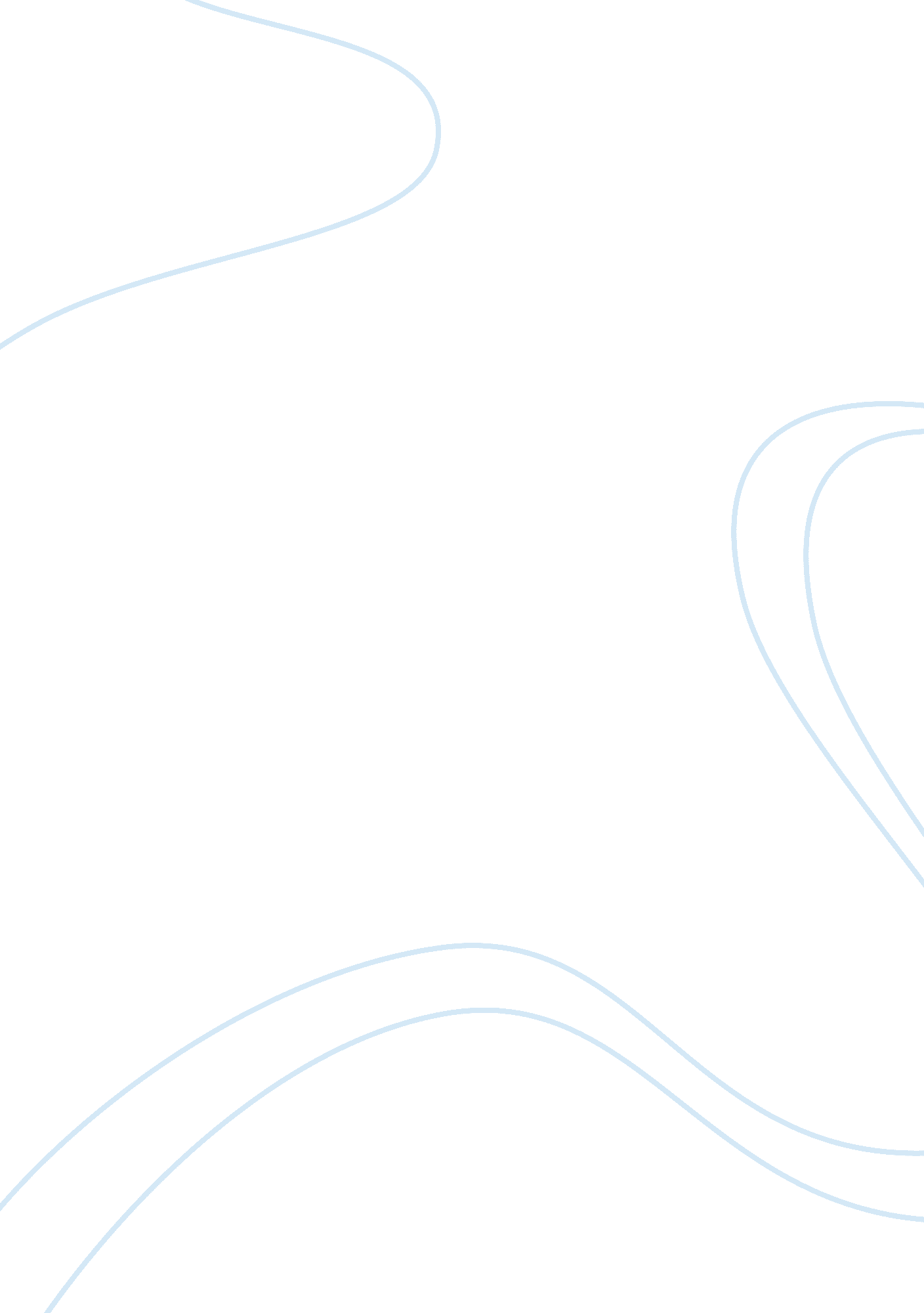 Research proposal on the current australian medical policyParts of the World, Australia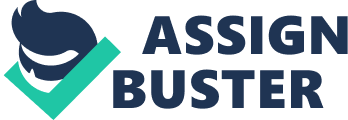 \n[toc title="Table of Contents"]\n \n \t Statement of the Problem \n \t Project Overview \n \t Research summary \n \t Introduction \n \t Conclusion \n \t Ref. Cont. \n \n[/toc]\n \n Statement of the Problem The current Australian medical policy aimed to provide its citizens with cheaper healthcare services and products through the strategy of generic products manufacture, supply and distribution is of a disadvantage to the country and people’s socioeconomic development mainly because of the compromised set of standards and quality of the products and services. Project Overview Generic products have proliferated in Australia through legal government support both in policy formulations and financial means to reduce poor healthcare services for riskier diseases . The introduction of the strategy was geared towards reduction of overdependence on expensive medical products by the poor in healing diseases which take long duration before they are healed, or those which need to reduce severity to sustain life . This paper focus on the impacts antiepileptic generic products for the treatment of epilepsy, and concentrates mainly on the areas of Research summary Introduction Aims and objectives Literature review Design and methodology Conclusion Introduction Historical ways towards affordable medical care Government projects Pharmaceutical benefit scheme Repatriation pharmaceutical benefit scheme Minimum pricing policy through exchangeable bioequivalent Introduction Cont. Reason For generic product introduction Patient’s easy access Affordability Aim of cost reduction Increased need to save human lives Introduction Cont. C. Channel of Supply of generic medical Products Pharmaceutical companies Retail Pharmacies Aims and Objectives To investigate , evaluate or assess: the patient’s perception and understanding for antiepileptic drugs (AEDs) substitutions on community pharmacy practice the duration and intensity association of AEDs on controlling seizures outbreak. Objectives Cont. the association of low usage of generic products with reduction in patient perception and understanding of the products the availability of necessary predictors for prevention of adverse outcome associated with modifiable AEDs generic substitutions To construct useful models tailored along the necessary suggestions Literature Review Concerns for Human Health Acts as wealth resource Among government’s major projects regulations and guidance borne by government officials Restricted control from medical experts Lit Cont. Available Human Health Improvement Strategies Policy Formulations (ANMP ) addresses issues of speedy medical product access, affordability, quality through independent objectives -Barriers on controversial aims relating to quality Co-payment Key to augmented medical access, & persistence to medicine/treatment Main disadvantage of diverted moral concepts on consumption rate, increased expenditure Misuses and overdoses common problemsLit cont. 3. Generic Product Utilization A standard based method and price sensitive Established in 1994 and increased from 17% to 47% consumption rate Patent expiry, price and brand names fuels usage Impacts of generic on quality Generic affects quality of medicines on both sides Confusion on management , supply and policy formulations Undermine physicians and healthcare provider’s professions Wide variations within the generic family of products Observational design (Time series, cohort design) Cohort-to determine effect of pricing policies Time series-dispensation of products analysis-descriptive for distribution curves and comparison Multivariate (Propensity score)-regression model General estimating equation-special case analysis Design and methodologyVariablesIndependent Variables Gender Age Education level Income Individual assessment about individual’s health condition Analysis procedure of results Descriptive statistic –data structure and basic features Inferential statistics –answers to sample data. Models of results developed Ethical Consideration Privacy and confidentiality Less important for dataset of age, dates and gender vulnerability of the population Conclusion Research Anticipated to Help in: Policy adjustment on generic drugs Creation of trust of the AEDs products regulatory by government Lead to increased application use of medicine Eliminate chances of misuses of personal property Ref. Cont. 3. Ortiz, M., L. A. Simons, and G. Calcino, Generic substitution of commonly used medications: Australia-wide experience, 2007-2008. Med J Aust, 2010. 192(7): p. 370-3. 4. McLachlan, A. J., Generic medicines literacy -minimising the potential for patient confusion. Med J Aust, 2010. 192(7): p. 368-9. 5. Hakonsen, H., et al., Generic substitution: additional challenge for adherence in hypertensive patients? CurrMed Res Opin, 2009. 25(10): p. 2515-21. 